Codes (leave blank for Present)  NON-PASSERINES		           Code   No.         NON-PASSERINES		               Code   No.    	    PASSERINES	                                 Code  No.If Species in BOLD are seen a “Rare Bird Record Report” should be submitted.IT IS IMPORTANT THAT ONLY BIRDS SEEN WITHIN THE PARK ARE RECORDED ON THIS LIST.  IF YOU SEE BIRDS OUTSIDE THE PARK PLEASE MARK ACCORDINGLY OR PREFERABLY USE A SEPARATE LIST.Please return this sheet on completion to Birds SA Database Co-ordinator (Brian Blaylock) for inclusion in the database.Email to: secretary@birdssa.asn.au or post to: Birds SA c/- SA Museum, North Terrace, Adelaide, SA, 5000WINNINOWIE CONSERVATION PARK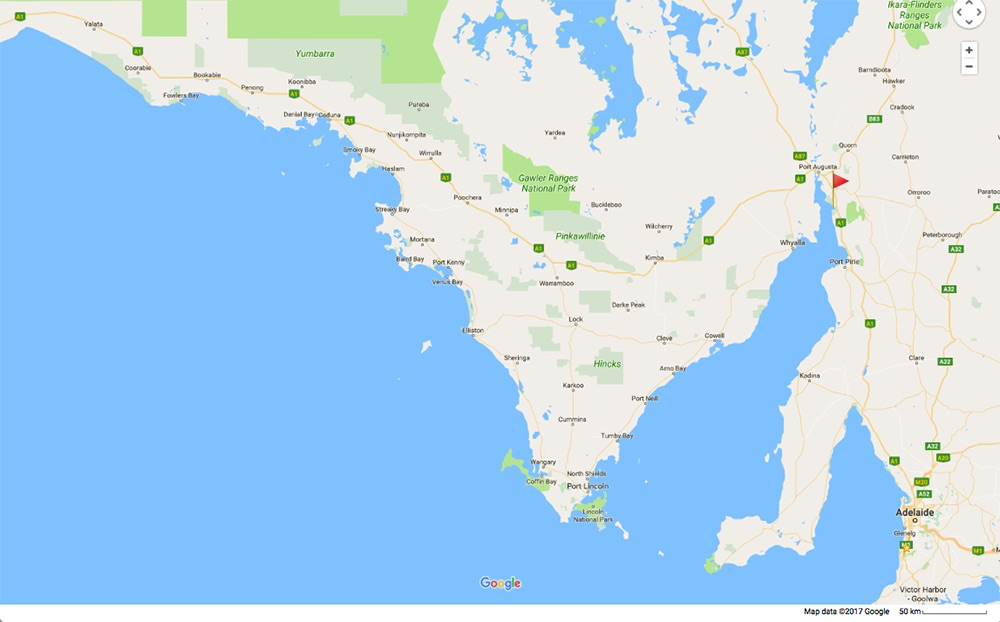 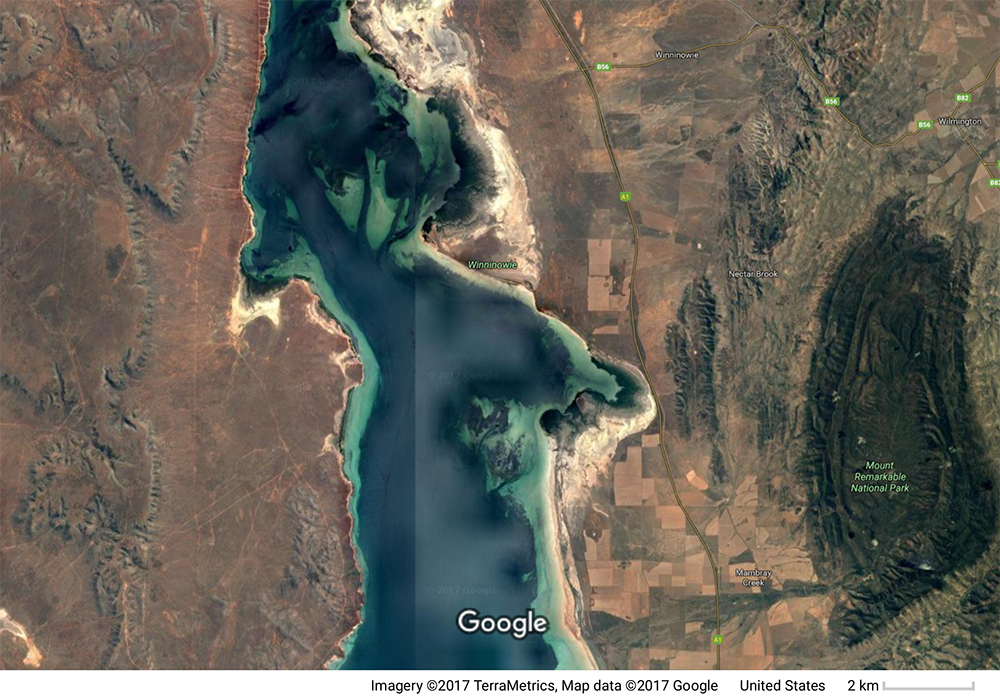 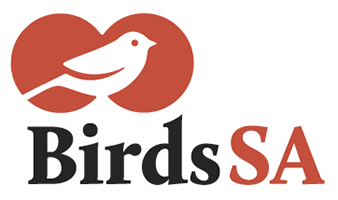           birdssa.asn.auChecklist forWINNINOWIE CONSERVATION PARKChecklist forWINNINOWIE CONSERVATION PARKChecklist forWINNINOWIE CONSERVATION PARKChecklist forWINNINOWIE CONSERVATION PARK          birdssa.asn.au-32.70194 °N  137.87917 °Eor new  …………….   ……………..32°42’07” S  137°52’45” E……………  ……………..32°42’07” S  137°52’45” E……………  ……………..53  769908  6378089     …  ….........  ………Observers:   …………………………………………………………………..  ..……………………………………………………………………………….Observers:   …………………………………………………………………..  ..……………………………………………………………………………….Observers:   …………………………………………………………………..  ..……………………………………………………………………………….Phone: (H)  ……………………………… (M)  …………………………………Email:   …………..……………………………………………………Phone: (H)  ……………………………… (M)  …………………………………Email:   …………..……………………………………………………Date:  ……..………………………….      Start Time: ………………………    End Time:   ………………………Date:  ……..………………………….      Start Time: ………………………    End Time:   ………………………Date:  ……..………………………….      Start Time: ………………………    End Time:   ………………………Date:  ……..………………………….      Start Time: ………………………    End Time:   ………………………Date:  ……..………………………….      Start Time: ………………………    End Time:   ………………………D = DeadH = HeardO = OverheadB = BreedingB1 = MatingB2 = Nest BuildingB3 = Nest with eggsB4 = Nest with chicksB5 = Dependent fledglingsB6 = Bird on nestEmuGull-Billed TernVariegated FairywrenBlack SwanCaspian TernWhite-winged FairywrenPacific Black DuckGreater Crested TernTawny-crowned HoneyeaterGrey TealCommon BronzewingWhite-fronted ChatMusk DuckCrested PigeonOrange ChatStubble QuailPeaceful DoveSpiny-cheeked HoneyeaterAustralian White IbisHorsfield's Bronze CuckooYellow-throated MinerNankeen Night HeronBlack-eared CuckooSinging HoneyeaterGreat EgretPallid CuckooYellow-plumed HoneyeaterWhite-faced HeronEastern Barn OwlStriated PardaloteLittle EgretAustralian Owlet-nightjarRufous FieldwrenAustralian PelicanSacred KingfisherRedthroatAustralian GannetRainbow Bee-eaterWeebillLittle Pied CormorantNankeen KestrelInland ThornbillLittle Black CormorantBrown FalconChestnut-rumped ThornbillPied CormorantBlack FalconYellow-rumped ThornbillGreat Cormorant CockatielSouthern WhitefaceOspreyGalahWhite-browed BabblerBlack-shouldered KiteLittle CorellaChirruping WedgebillLittle EagleAustralian RingneckBlack-faced WoodswallowWedge-tailed EagleBlue-winged ParrotGrey ButcherbirdSwamp HarrierElegant ParrotAustralian MagpieSpotted HarrierOrange-bellied ParrotGround CuckooshrikeBlack KitePurple-crowned LorikeetBlack-faced CuckooshrikeWhistling KiteBudgerigarWhite-winged TrillerWhite-bellied Sea EagleAustralian Golden WhistlerAustralian BustardRufous WhistlerAustralian CrakeGrey ShrikethrushBlack-tailed NativehenWillie WagtailPied OystercatcherGrey FantailSooty OystercatcherMagpielarkBanded StiltLittle RavenBanded LapwingAustralian RavenSpur-winged Plover (Masked Lapwing)Red-capped RobinRed-capped PloverWelcome SwallowFar Eastern CurlewFairy MartinCommon GreenshankTree MartinCommon SandpiperWhite-backed SwallowRuddy TurnstoneRufous SonglarkRed KnotBrown SonglarkRed-necked Stint*Common StarlingSharp-tailed SandpiperMistletoebirdCurlew Sandpiper*House SparrowSilver GullAustralian PipitPacific Gull